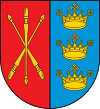 Klauzula Informacyjnaw przypadku kiedy dane pozyskiwane są od osoby, której dotyczą (art. 13 RODO)Na podstawie art. 13 ust. 1 i ust. 2 rozporządzenia Parlamentu Europejskiego i Rady (UE) 2016/679 z 27.4.2016 r. w sprawie ochrony osób fizycznych w związku z przetwarzaniem danych osobowych i w sprawie swobodnego przepływu takich danych oraz uchylenia dyrektywy 95/46/WE (dalej: RODO), informuję, że:Administrator danych:Administratorem zbieranych i przetwarzanych przez Urząd Miasta i Gminy w Morawicy danych osobowych jest Miasto i Gmina Morawica reprezentowana przez Burmistrza.Adres: ul. Spacerowa 7, 26-026 Morawica e-mail: gmina@morawica.plInspektor ochrony danych:Dane kontaktowe inspektora ochrony danych w Urzędzie Miasta i Gminy w Morawicy:
Marcin Dziewięcki, tel.: +48 41 311 46 92 wew. 202, adres e-mail: m.dziewiecki@morawica.pl Cele przetwarzania danych osobowych oraz podstawa prawna przetwarzania:Dane osobowe: imię i nazwisko, data urodzenia, adres zamieszkania, przebieg pracy zawodowej, oświadczenia o karalności, wykształcenie są zbierane i przetwarzane w celu wykonywania przez Urząd Miasta i Gminy w Morawicy ustawowych zadań publicznych, co jest zgodne z art. 6 ust. 1 lit. c ogólnego rozporządzenia RODO. Dane zbierane są w celu postępowanie rekrutacyjnego na stanowisko dyrektora żłobka w Bilczy na podstawie ustawy z dnia 21 listopada 2008 r. o pracownikach samorządowych oraz ustawy 4 lutego 2011 
o opiece nad dziećmi w wieku do lat trzech. Okres przechowywania danych osobowych:Dane osobowe od momentu pozyskania będą przechowywane przez okres pięć lat wynikający z: kategorii archiwalnej dokumentacji określonej w jednolitym rzeczowym wykazie akt dla organów gmin i związków międzygminnych*; umowy o dofinansowanie zawartej między Miastem i Gminą Morawica a określoną instytucją*; trwałości danego projektu i konieczności zachowania dokumentacji projektu do celów kontrolnych* (ewentualnie podać na podstawie jakich innych regulacji prawnych określono okres przechowywania).Prawo dostępu do danych osobowych:W określonych okolicznościach przysługuje Państwu prawo do żądania od administratora dostępu do danych osobowych dotyczących osoby, której dane dotyczą, ich sprostowania, usunięcia lub ograniczenia przetwarzania lub prawo do wniesienia sprzeciwu wobec przetwarzania, a także prawo do przenoszenia danych. Jeżeli przetwarzanie danych odbywa się na podstawie zgody na przetwarzanie, klienci mają prawo do cofnięcia zgody na przetwarzanie ich danych osobowych w dowolnym momencie, bez wpływu na zgodność 
z prawem przetwarzania, którego dokonano na podstawie zgody przed jej cofnięciem.Prawo wniesienia skargi do organu nadzorczego:Przysługuje Państwu prawo do wniesienia skargi do Prezesa Urzędu Ochrony Danych Osobowych na działania Administratora danych.Odbiorcy danych:Odbiorcami danych będą osoby i instytucje uprawnione z mocy prawa.*niepotrzebne skreślić.